Cynllun Cyflawni'r Grant Cymorth Tai (GCT)2020 - 2021CyflwyniadMae Strategaeth Grant Cymorth Tai Bro Morgannwg yn amlinellu'r angen am gymorth sy'n gysylltiedig â thai a ariennir gan y Grant Cymorth Tai (GCT) ym Mro Morgannwg. Mae'r GCT yn gyfuniad o dri grant sy'n bodoli eisoes; Grant Rhaglen Cefnogi Pobl, y Grant Atal Digartrefedd a Grant Gorfodi Rhentu Doeth Cymru. Mae'r GCT yn rhaglen grant ymyrraeth gynnar i gefnogi gweithgarwch, sy'n atal pobl rhag dod yn ddigartref, sefydlogi eu sefyllfa llety, neu helpu pobl a allai fod yn ddigartref i ddod o hyd i lety a'i gadw. Nid yw'r GCT yn ariannu'r ddyletswydd statudol ar awdurdodau lleol i atal digartrefedd, yn hytrach mae gwasanaethau a ariennir gan y GCT yn ategu a chefnogi'r gwasanaeth statudol i sicrhau bod yr awdurdodau yn rhoi cymorth i bobl i’r cartrefi cywir gyda'r cymorth cywir i lwyddo. Mae'n cefnogi pobl sy'n agored i niwed i fynd i'r afael â'r problemau lluosog y maent yn eu hwynebu weithiau, megis dyled, cyflogaeth, rheoli tenantiaethau, camddefnyddio sylweddau, trais yn erbyn menywod, cam-drin domestig a thrais rhywiol, a materion iechyd meddwl. Mae cymorth yn canolbwyntio ar yr unigolyn, gyda'r nod o gefnogi pobl i sicrhau a chynnal llety cynaliadwy drwy fynd i'r afael â'u hanghenion a gweithio gyda nhw i ddatblygu'r sgiliau sydd eu hangen i gynnal tenantiaeth.Daeth y GCT i fodolaeth ym mis Ebrill 2019 ar ôl i Lywodraeth Cymru ariannu prosiect braenaru hyblygrwydd. Gwnaed penderfyniad gweinidogol ym mis Hydref 2018 i ffurfio dau grant o waith y grant Ymyrraeth Gynnar, Atal a Chymorth (YGACh), gan wahanu'r grantiau sy'n gysylltiedig â thai oddi wrth elfennau nad ydynt yn ymwneud â thai ar gyfer pob awdurdod lleol. O ganlyniad, o fis Ebrill 2019, sefydlodd Llywodraeth Cymru Grant Plant a Chymunedau (GPCh), sy'n cwmpasu Dechrau'n Deg, Teuluoedd yn Gyntaf, y Gronfa Etifeddiaeth, Hyrwyddo Ymgysylltu Cadarnhaol i Bobl Ifanc, Cronfa Dydd Gŵyl Dewi, Cymunedau am Waith a Mwy a Gofal Plant a Chwarae; a'r GCT sengl.  Mae Llywodraeth Cymru wedi gosod disgwyliadau clir y dylai'r GPCh a'r GCT weithio'n ddi-dor, gan ddarparu gwasanaethau integredig lle y bo'n briodol. Wrth wraidd y grant mae atal digartrefedd. Mae hyblygrwydd sylweddol o ran defnyddio'r cyllid GCT o'i gymharu â'r grantiau blaenorol y mae'n eu disodli.Mae Cynllun Cyflawni GCT Bro Morgannwg yn amlinellu'r angen am gymorth sy'n gysylltiedig â thai a ariennir gan y GCT. Y nod yw parhau i ddibynnu llai ar sefydliadau a gwasanaethau statudol a bod yn fwy annibynnol, ac oherwydd hynny, mae mwy o bwyslais ar bobl yn aros yn eu cartrefi eu hunain. Nod Bro Morgannwg yw sicrhau bod pobl sy’n agored i niwed yn cael y cymorth sydd ei angen arnynt. Rydym eisiau i bawb yng nghymuned Bro Morgannwg fod yn ddiogel, yn iach ac annibynnol yn ogystal â bod ag ansawdd bywyd da, a’n bwriad yw y bydd ein rhaglen GCT yn cyfrannu’n llawn at ein hagenda ar gyfer gweithredu.Mae’r prif ddiben hwn yn ffurfio sail ein Strategaeth.  Rydym yn credu mai gwasanaethau cymorth tai o’r ansawdd gorau yw’r allwedd i atal digartrefedd, gan alluogi pobl i fyw’n annibynnol ar draws y continwwm o anghenion cymorth a gofal a helpu’r rhai hynny sydd fwyaf agored i niwed ganfod eu lle yng nghymuned Bro Morgannwg. Y weledigaeth ar gyfer y Fro yw lle sy’n: ddiogel, glân a deniadol, lle mae gan unigolion a chymunedau gyfleoedd cynaliadwy i wella eu hiechyd, dysgu a sgiliau, ffyniant a llesiant; a  lle mae ymdeimlad cryf o gymuned lle mae gan grwpiau ac unigolion lleol y gallu a'r cymhelliant i wneud cyfraniad effeithiol at gynaliadwyedd yr ardal yn y dyfodol. Blaenoriaethau StrategolDylanwadau CenedlaetholMae'r rhaglen GCT yn gwneud cyfraniad sylweddol at weithredu Rhan 2 o Ddeddf Tai (Cymru) 2014, sy'n canolbwyntio ar atal digartrefedd. Mae hefyd yn lleihau neu'n atal yr angen am ymyriadau, sy'n aml yn fwy costus, gan wasanaethau cyhoeddus eraill gan gynnwys y GIG a/neu ofal cymdeithasol i unigolion a theuluoedd.Ar raddfa genedlaethol mae'r grant hefyd yn cyfrannu at Ddeddf Gwasanaethau Cymdeithasol a Llesiant (Cymru) 2014, Deddf Llesiant Cenedlaethau'r Dyfodol (Cymru) 2015, Deddf Trais yn erbyn Menywod, Cam-drin Domestig a Thrais Rhywiol (Cymru) 2015, Deddf Rhentu Cartrefi (Cymru) 2016, Deddf Diwygio Lles 2012, Y Strategaeth ar gyfer Iechyd Meddwl a Lles yng Nghymru (2010) a Chynllun Cyflawni Camddefnyddio sylweddau (Cymru) (2019 – 2022).  Mae'r bygythiadau presennol i'r GCT yn cynnwys ailddosbarthu cyllid ledled Cymru, a'r potensial i gyllid Anabledd Dysgu gael ei ddileu o'r grant, yn ogystal ag unrhyw effeithiau a achosir gan Brexit.  Felly, mae'n hanfodol bod gwasanaethau'n cael eu diogelu at y dyfodol ac rydym yn parhau i fod â chynlluniau wrth gefn ar gyfer y gwasanaethau hanfodol y mae'r rhaglen yn eu hariannu pe bai unrhyw doriadau i'n dyraniad.  Dylanwadau LleolMae gweledigaeth y Fro o dai yn seiliedig ar y pum nod allweddol a nodwyd yn Strategaeth Tai Lleol 2015-2020.  Y rhain yw:Darparu rhagor o aelwydydd a dewisiadau; gan sicrhau bod gan yr holl drigolion fynediad i lety addas a fforddiadwy.Gwella aelwydydd a chymunedau; gan sicrhau bod tai yn cael eu cynnal a chadw a’u bod yn addas i’w pwrpas.Cynyddu’r stoc o dai sy’n effeithlon o ran ynni ac o ansawdd dda mewn cymunedau ffyniannus a chynaliadwy.Cynnig gwell gyngor a chymorth ar dai; gan sicrhau bod trigolion yn gallu cael gafael ar dai a gwasanaethau sydd eu hangen arnynt i fyw’n annibynnol a chynllunio am eu tai yn y dyfodol.Hyrwyddo mynediad cyfartal i dai a gwasanaethau tai.Ar lefel leol mae'r GCT hefyd yn sail i Strategaeth Gymunedol 2011 i 2021 yn ogystal â Chynllun Lles 2018 i 2023 "Ein Bro – Ein Dyfodol" sydd wedi nodi pedwar canlyniad blaenoriaeth ar gyfer Bro Morgannwg.  Bydd y Rhaglen GCT a weithredir yn lleol yn cyfrannu at y blaenoriaethau hyn ac yn cynorthwyo â’r gwaith o wireddu’r canlyniadau gofynnol yn y ffyrdd canlynol: Dylid darllen Cynllun Cyflawni'r GCT ar y cyd â Strategaeth Atal Digartrefedd Bro Morgannwg 2018 i 2022 (sydd wedi'i hatodi yn atodiad A a B).    Dangosir y blaenoriaethau allweddol a nodwyd yn y Strategaeth Atal Digartrefedd isod. Bydd y GCT yn cyfrannu at y rhain yn y ffyrdd canlynol:Mae gweithio ar draws ffiniau daearyddol a gwasanaethau traddodiadol wedi bod yn flaenoriaeth i'r Rhaglen Cefnogi Pobl ers ei sefydlu yn 2003.  Atgyfnerthwyd yr ymrwymiad hwn pan gyflwynwyd Pwyllgorau Cydweithredol Rhanbarthol (PCRh) yn 2009 drwy ddod ag asiantaethau allweddol at ei gilydd ar draws y rhanbarth.  Mae'r grant newydd yn dileu rôl lywodraethu'r PCRh, tra'n parhau â'r ysbryd o gydweithio a gwaith rhanbarthol gyda chyflwyniad y Grwpiau Cydweithredol Rhanbarthol (GCRh).            Nod y Grant Cymorth Tai yw gweithio ar draws ffiniau traddodiadol y nifer o wahanol sefydliadau sy’n gyfrifol am wasanaethau ar gyfer pobl sy'n agored i niwed.  Rydym yn cydnabod y gellir ond cyflawni ein hagenda ar gyfer iechyd, tai, gofal cymdeithasol a diogelwch cymunedol drwy bartneriaethau modern, sy'n rhannu amcanion, rhaglenni a dulliau gweithio gweithredol.   Felly, mae Llywodraeth Cymru wedi darparu llwyfan i'r GCT gael ei gynrychioli yn y Bwrdd Partneriaeth Rhanbarthol (BPRh), drwy'r GCRh i sicrhau bod cydberthnasau gwaith cryf ar draws amrywiaeth o sectorau yn parhau i fod yn flaenoriaeth o dan y grant, er gwaethaf diddymu'r Pwyllgorau Cydweithredol Rhanbarthol. Blaenoriaethau CyflawniYn 2019, arhosodd y dyraniad grant ar gyfer Cefnogi Pobl yn sefydlog ar gyfer y flwyddyn ariannol, ar £3,466,829.   O fis Ebrill 2020 bydd y Cyllid Cefnogi Pobl yn cael ei uno â'r Grant Atal Digartrefedd a Grant Gorfodi Rhentu Doeth Cymru, sy'n derbyn cyllid grant o £110,800 a £9,522.52 yn y drefn honno, i ffurfio'r Grant Cymorth Tai gyda gwerth cyfunol o £3,587,151.52.  Bydd dyraniadau dangosol yn cael eu gohirio eleni oherwydd yr etholiadau ar 12 Rhagfyr, gyda Llywodraeth Cymru yn disgwyl i ddyraniadau dangosol gael eu cyhoeddi ar 16 Rhagfyr 2019.   Cyhoeddwyd canllawiau GCT drafft ar 7 Hydref 2019 ar gyfer ymgynghori â'r holl randdeiliaid.  Mae Llywodraeth Cymru yn bwriadu cyhoeddi'r canllawiau terfynol ym mis Ionawr 2020 yn barod i'w gweithredu ar 1 Ebrill 2020. Mae'r canllawiau drafft yn rhoi mwy o ymreolaeth i Awdurdodau Lleol ddyrannu'r grant yn seiliedig ar angen yr ardal leol.  Bwriad y grant yw ategu'r agenda digartrefedd drwy gomisiynu gwasanaethau ategol i gynorthwyo pobl sy'n ddigartref neu sydd dan fygythiad o ddigartrefedd i ddod o hyd i lety addas neu ei gynnal.  Y neges gan Lywodraeth Cymru sy'n sail i'r canllawiau newydd yw y dylai digartrefedd fod yn rhywbeth prin a byr nad yw’n cael ei ailadrodd.  Yn ystod y flwyddyn ariannol hon rydym wedi gweithio gyda'n cydweithwyr yn y Gwasanaethau Cymdeithasol i leihau'r cyllid yn y cynlluniau datblygu lleol a sicrhau ein bod ond yn ariannu cymorth sy'n gysylltiedig â thai.  Bydd y gwasanaeth newydd yn dechrau ar 1 Chwefror 2020 gyda'r gwasanaeth yn seiliedig ar angen yn unig ac nid deiliadaeth.  Datblygwyd gwasanaeth newydd sy'n gweithio'n benodol gyda'r sector rhent preifat yn ystod 2019/20.  Mae gan y gwasanaeth hwn werth ychwanegol o wneud y cynnig a wneir gan Dîm Atebion Tai'r Awdurdod Lleol yn fwy deniadol i landlordiaid yn y sector preifat drwy gynnig cymorth dwys i bob cleient sy'n cael ei letya drwy Gynllun Tenantiaeth â Chymorth y Fro.  Comisiynwyd wyth uned ychwanegol o lety â chymorth i gynnwys pobl â materion cyfiawnder troseddol.  Bydd yr unedau ychwanegol yn helpu i fynd i'r afael â rhywfaint o'r angen a grëwyd ar gyfer y grŵp cleientiaid hwn ers i'r rhai sy'n gadael y carchar beidio â bod yn rhan o'r gorchymyn angen â blaenoriaeth o dan y Ddeddf Tai (Cymru) 2014 newydd.   Wrth symud ymlaen mae Tîm Cefnogi Pobl y Cyngor yn parhau i gysylltu â darparwyr gwasanaethau a defnyddwyr gwasanaethau i sicrhau bod y gwasanaethau a ddarperir yn diwallu anghenion y bobl sy'n eu defnyddio yn ogystal â gwella effeithlonrwydd y rhaglen er mwyn gallu cefnogi mwy o bobl pan fydd cefnogaeth arnynt.  Mae’r mesurau a nodwyd i leihau’r gyllideb a pheidio ag effeithio ar wasanaethau rheng-flaen yn cynnwys: Datblygu Siop Un Stop ar gyfer Gwasanaethau Cymorth Tai i ddarparu cymorth ar yr adeg y mae ar bobl ei angen fwyaf.  Parhau i fonitro proses lif gwasanaethau ac am faint o amser y mae pobl yn cael cymorth er mwyn atal y rhestr aros rhag cael ôl-groniad.Gweithio'n agos gyda'r Tîm Atebion Tai a'r Gwasanaethau Rheoliadol a Rennir i weinyddu'r Grant Cymorth Tai newydd yn effeithiol a sicrhau cydymffurfiaeth ag Amodau Grant Llywodraeth Cymru.Parhau i fonitro'r cyflenwad a'r galw er mwyn sicrhau bod yr holl wasanaethau'n parhau i fod yn strategol berthnasol a bod cyllid yn cael ei dargedu'n briodol.Parhau i fonitro unrhyw fentrau newydd sy'n datblygu o fewn y sector er mwyn sefydlu a oes unrhyw un o'r rhain yn addas i'w gweithredu ym Mro Morgannwg.  Parhau i wneud y defnydd gorau o adnoddau sydd ar gael yn y sector rhent preifat a'u datblygu.Sicrhau bod yr egwyddorion a ddatblygwyd gan Grŵp End Youth Homelessness Cymru yn rhan annatod o'n gwaith gyda phobl ifanc. Parhau i fanteisio i'r eithaf ar yr atebion tai sydd ar gael yn y sector rhent preifat.Sicrhau bod camau gweithredu a mentrau arfer gorau perthnasol a nodwyd drwy'r Grŵp Gweithredu Tai yn cael eu hystyried ar gyfer eu cyflawni.Sicrhau bod y GCT yn parhau i fod yn sail i'r camau sy'n cael eu cymryd drwy Strategaeth Atal Digartrefedd 2018-2022.Cefndir ar gyfer Dadansoddi Mae'r data yn Atodiad C yn dangos lefelau angen nas diwallwyd ar draws Bro Morgannwg wedi'i rannu yn ôl grŵp cleientiaid.  Mae hyn, ynghyd ag ymgynghori â darparwyr, gan gynnwys gweithwyr rheng flaen a defnyddwyr gwasanaethau, wedi llywio sail penderfyniadau comisiynu, ynghyd â'r gallu i gyflawni pob cynllun.     Rydym yn credu ei bod hi’n bwysig cydnabod y byddai cleientiaid yr oedd angen llety arnynt yn nodi digartrefedd fel eu prif fater, er bod llawer o achosion o bobl ag anghenion cymorth uchel iawn.  Ceir tystiolaeth o hyn yn y gorffennol yn ôl cynlluniau cymorth, sydd wedi dangos, yn y rhan fwyaf o achosion, fod gan gleientiaid ddiagnosis deuol neu driphlyg ac ar ôl cael llety, fod yr anghenion cymorth eraill hyn yn dod i’r amlwg.  Fodd bynnag eleni, mae iechyd meddwl wedi cymryd lle digartrefedd fel y prif grŵp cleientiaid angen nas diwallwyd, gyda digartrefedd yn ail, ym Mro Morgannwg.  Ac mae’n bwysig nodi, er bod gormod o bobl yn tanysgrifio i wasanaethau pobl hŷn oherwydd nifer y gwasanaethau cysgodol a larwm, mae hyn yn gamarweiniol gan fod galw uchel yn dal i fod am wasanaethau cymorth gan bobl hŷn.   Fodd bynnag, mae llawer o'r angen hwn bellach yn cael ei ddiwallu gan y gwasanaeth galw heibio i bobl hŷn sy’n rhan o’r Cynllun Gofal Ychwanegol.  Fodd bynnag, mae canran yr aelwydydd sy'n rhentu'n breifat yn y Fro wedi codi dros yr 20 mlynedd diwethaf; o 9% o aelwydydd yn 1991 i 16% yn 2011. Er nad yw'r cynnydd canrannol yn ymddangos yn rhy sylweddol o bosibl, mae nifer wirioneddol yr aelwydydd sy'n rhentu'n breifat wedi mwy na dyblu, o 4,033 o aelwydydd ym 1991 i 8,379 yn 2011, ac mae'n parhau i godi.   Dros yr un cyfnod o 20-30 mlynedd mae canran yr aelwydydd sy'n byw yn y sector rhent cymdeithasol wedi gostwng, o 24% ym 1981 i 12% yn 2011. Rhent cymdeithasol yw'r unig ddeiliadaeth ym Mro Morgannwg lle mae nifer yr aelwydydd wedi gostwng, o dros 9,000 o aelwydydd yn 1981 i dan 6,500 yn 2011, gostyngiad o dros 30%. Dangosodd Cyfrifiad 2011 mai am y tro cyntaf ers 30 mlynedd mae’r sector rhent preifat wedi tyfu’n fwy na’r sector rhent cymdeithasol ym Mro Morgannwg.Felly ceir cynnydd yn nibyniaeth ar sector rhent preifat ac mae’r Cyngor wedi ymrwymo i ddatblygu ei gysylltiadau â’r landlordiaid preifat ymhellach, sydd wedi ei adlewyrchu yn y Cynllun Gweithredu sydd ynghlwm â’r Strategaeth hon.  Y prif reswm dros gyflwyniadau digartrefedd o dan Adran 66 o Ddeddf Tai (Cymru) 2014 ym Mro Morgannwg yw "colli llety rhent neu lety clwm", gyda 40% o ymgeiswyr yn cyflwyno o dan Adran 66 yn perthyn i'r categori hwn.  Dim ond 25% o ymgeiswyr yn y categori hwn oedd yn dod dan ddyletswydd dan Adran 73 o'r Ddeddf.  Gellir priodoli'r gwahaniaeth yn y ffigur hwn i'r gwaith atal llwyddiannus a wneir gan y Tîm Atebion Tai fel rhan o'u dyletswyddau o dan Adran 66 o'r Ddeddf sy'n lliniaru digartrefedd ar y cam cynnar hwn.  Ar gyfer yr holl gategorïau eraill, mae niferoedd sy’n cyflwyno dan Adran 66 ac Adran 73 yn aros yn rhesymol gyson.  Fodd bynnag, dylid nodi bod cyfanswm nifer y cyflwyniadau dan Adran 73 yn sylweddol is na’r rheiny sy’n cyflwyno dan Adran 66, gyda 1179 o aelwydydd yn cyflwyno dan Adran 66 ac 859 yn cyflwyno dan Adran 73 yn ystod yr un cyfnod.  Mae hyn yn adlewyrchu’r gwaith atal sy’n rhan annatod o’r gwasanaeth erbyn hyn ac sydd wedi atal nifer o aelwydydd rhag cael eu huwchgyfeirio i bwynt argyfwng.   Mae’r graff isod yn dangos y rhesymau am ddigartrefedd ledled y Fro wedi eu hasesu o dan Adran 66 y Ddeddf.  Mae’r ail graff yn dangos y rhesymau am ddigartrefedd wedi eu hasesu o dan Adran 73 y Ddeddf.   Graff 1 – Rhesymau am Ddigartrefedd dan Adran 66 o Ddeddf Tai (Cymru) 2014 Graff 2 – Rhesymau am Ddigartrefedd dan Adran 73 o Ddeddf Tai (Cymru) 2014 Cynllun Comisiynu Lleol Dechreuodd Cyngor Bro Morgannwg asesu anghenion cymorth gan ddefnyddio Mecanwaith Asesiad o Anghenion Unigol (MAAU) Llywodraeth Cymru ym mis Ebrill 2002. Defnyddiwyd y mecanwaith hwn ledled y Fro gan Gymdeithasau Tai, Grwpiau Sector Gwirfoddol, y Bwrdd Iechyd Lleol, y Gwasanaeth Prawf ac unigolion i sicrhau bod darlun mor gyflawn â phosibl o anghenion cymorth yn cael ei nodi.Ym mis Medi 2018 cyflwynodd Tîm Cefnogi Pobl y Fro wasanaeth un pwynt mynediad, a adwaenir yn gyffredinol fel Porth, er mwyn blaenoriaethu cleientiaid yn seiliedig ar angen a hefyd i helpu i gasglu ystadegau mwy cynhwysfawr ar angen.  Cyflwynwyd ffurflen atgyfeirio newydd o'r enw'r Ffurflen Cymorth Tai (CT) ar y cam hwn hefyd i gymryd lle'r ffurflen MAAU wreiddiol.  Defnyddir hon nawr gan bob asiantaeth sy'n atgyfeirio i’r cynllun.  Cyflwynwyd un ffurflen asesu hefyd ar y cam hwn er mwyn gallu nodi anghenion yn haws a lleihau dyblygu ar gyfer y cleient a'r gwasanaethau sy'n darparu cymorth.      O ran anghenion cymorth manwl y cleientiaid a aseswyd o dan y model CT yn 2018/19, nododd 2541 cleient (100%) a aseswyd fod ganddynt anghenion cymorth.  Mae'r materion cymorth arweiniol mwyaf arwyddocaol yn ymwneud ag Iechyd Meddwl (599) a Digartrefedd (509). Unwaith eto eleni, dim ond gyda Ffoaduriaid y cofnodwyd dim ffurflenni er bod y Cyngor wedi cartrefu ffoaduriaid o Syria sy'n cael eu cefnogi drwy gynllun pwrpasol o'r enw Cynllun Adsefydlu Ffoaduriaid Syria a ariennir gan y Swyddfa Gartref.Hefyd, gellir dadansoddi’r wybodaeth asesu anghenion yn ôl ardal benodol, felly pe byddai cyllid newydd ar gael, gellir datblygu gwasanaethau yn yr ardaloedd sydd â’r angen mwyaf.    Yn ogystal, cysylltwyd â darparwyr i awgrymu syniadau ar gyfer cynigion prosiect "oddi ar y silff" fel sy'n ofynnol gan y canllawiau newydd.  Mae'r rhain yn brosiectau y gellir eu comisiynu ar fyr rybudd os bydd cyllid ar gael.  Fodd bynnag, bydd angen iddynt fod yn strategol berthnasol a byddant yn cael eu cymeradwyo drwy'r prosesau cynllunio traddodiadol.    Nodi Bylchau mewn Gwasanaethau Drwy gyfuno’r data a gasglwyd dros y flwyddyn ddiwethaf â’r wybodaeth ychwanegol a ddarperir drwy broses gynllunio ac ymgynghori’r tîm Cefnogi Pobl â’r cyflenwad presennol o wasanaethau, cawn ddarlun o’r bylchau mewn gwasanaethau.  Cyflwynwyd y canfyddiadau hyn (gweler graff 1 isod) i aelodau craidd y Grŵp Cynllunio Lleol Cefnogi Pobl ym Mro Morgannwg sy’n pennu blaenoriaethau’r gwasanaethau lleol yn y dyfodol ar gyfer datblygu. Yn 2020-2021 bydd unrhyw gyllid ychwanegol yn cael ei gyfeirio at Lety â Chymorth Iechyd Meddwl, Llety â Chymorth i bobl ag Anhawster Dysgu nad yw'n cyrraedd y lefel ar gyfer gwasanaethau statudol a chymorth arbenigol i bobl sy'n byw yn y Sector Rhent Preifat.  4. Cynllun Gwariant LleolYn nodi bwriadau gwario ar gyfer y flwyddynYmgysylltu â rhanddeiliaid Y Grŵp Cynllunio Lleol Cefnogi Pobl Mae’r aelodau craidd yn parhau i gwrdd i archwilio’r data ar anghenion ar ôl iddo gael ei goladu. Mae aelodau craidd y Grŵp Cefnogi Cynllunio yn cynnwys:•	Rheolwr Gweithredol, Tai'r Sector Cyhoeddus (Cadeirydd) •	Rheolwr Gweithredol, Gwasanaethau Iechyd Meddwl •	Rheolwr Gweithredol, Iechyd Cyhoeddus Cymru•	Rheolwr Gweithredol, Gwasanaethau Cymdeithasol•	Rheolwr y Fro, Gwasanaeth Prawf Cenedlaethol Ardal De Cymru  •	Nyrs Arweiniol Ardal y Fro, Bwrdd Iechyd Prifysgol Caerdydd a'r Fro •	Cynrychiolydd y Sector Gwirfoddol (o Fforwm Tai a Digartrefedd y Fro)•	Cynrychiolydd Sector Gwirfoddol (Fforwm Darparwyr Rhanbarthol Caerdydd a’r Fro)YmgynghoriadFel Awdurdod Lleol, rydym yn cydnabod, er mwyn sicrhau bod unrhyw wasanaethau sy'n cael eu datblygu yn addas i'r diben, bod dull cyd-gynhyrchu yn hanfodol.  Felly, rydym yn cynnal ymgynghoriad yn rheolaidd a thrwy amrywiaeth o fformatau i gasglu cymaint o wybodaeth â phosibl gan ein cleientiaid a'n rhanddeiliaid.  Grŵp Cyswllt Cefnogi PoblDyma fforwm ar gyfer yr holl randdeiliaid Cefnogi Pobl ac mae’n caniatáu i wybodaeth gael ei chyfenwid ac i’r holl randdeiliaid gymryd rhan yn y broses gynllunio.   Cynhelir cyfarfodydd bob chwarter.  Fforwm cynhwysol yw hwn, a chaiff defnyddwyr gwasanaeth hefyd eu gwahodd i gymryd rhan. Ymgynghori â Defnyddwyr Gwasanaeth Yn 2010, comisiynodd y Cyngor ymgynghorwyr allanol i weithio gyda defnyddwyr gwasanaeth i lunio Fframwaith Cyfranogiad Defnyddwyr Gwasanaeth er mwyn pennu sut yr oedden nhw’n dymuno ymgysylltu â’r Cyngor, o ran gwella gwasanaethau ac o ran datblygiadau newydd. Dangosodd yr ymatebion a dderbyniwyd nad oedd defnyddwyr gwasanaeth eisiau proses ymgysylltu ffurfiol. Er eu bod nhw’n hapus i gael eu cyfweld gan staff y Cyngor pan fo gwasanaethu’n cael eu hadolygu er mwyn rhoi adborth ar ba mor fodlon ydynt â’r gefnogaeth, roedden nhw o’r farn bod digwyddiadau cyfranogi gan eu darparwr cymorth yn cynnig digon o gyfleoedd ymgysylltu iddynt ac felly, nid oeddent eisiau i’r Cyngor eu hailadrodd. Mewn ymateb i’r ymgynghoriad hwn, datblygwyd y Fframwaith Ymgynghori â Defnyddwyr Gwasanaeth a chyflwynwyd y gweithdrefnau canlynol gan Dîm Cefnogi Pobl y Cyngor: 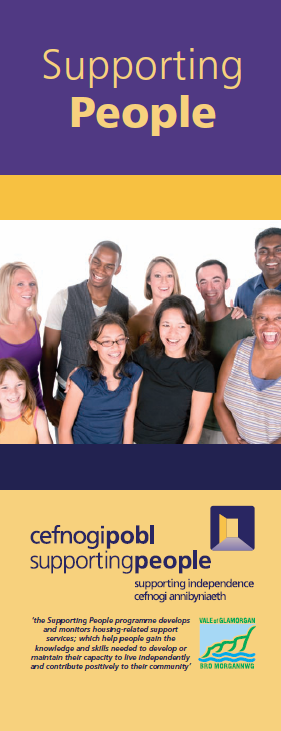 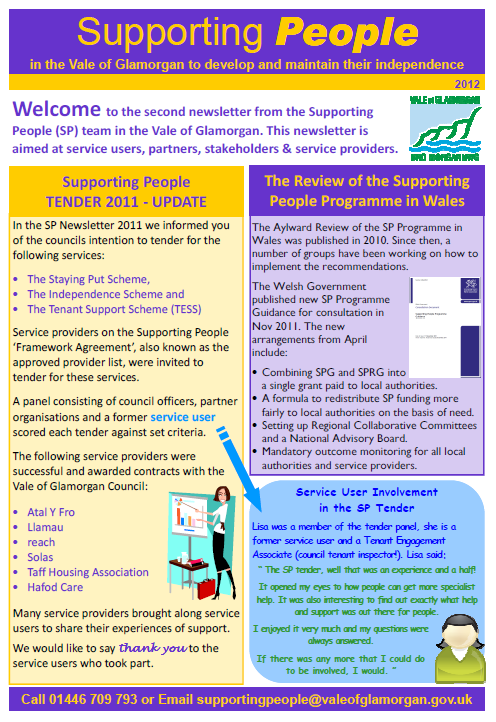 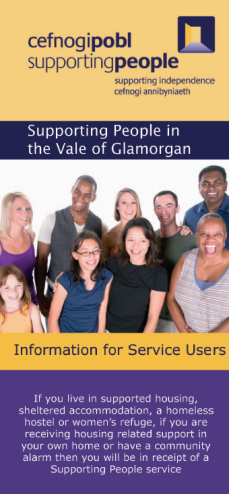 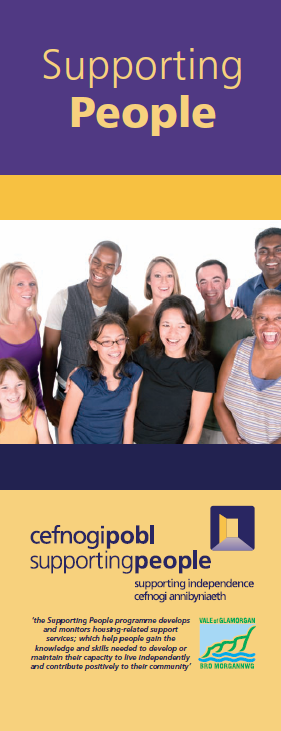 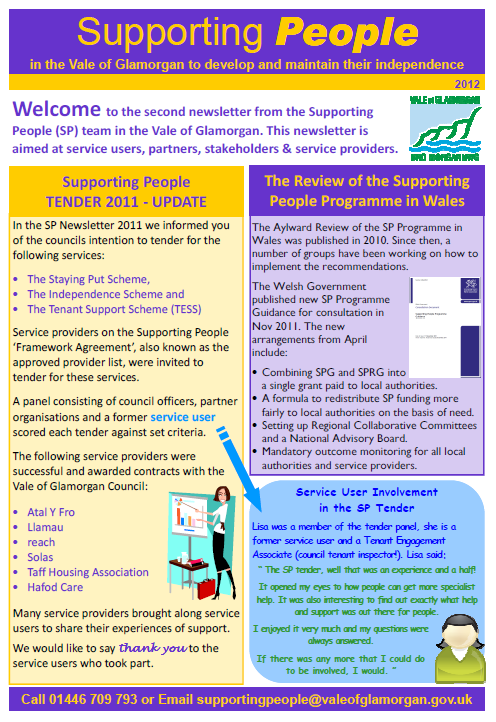 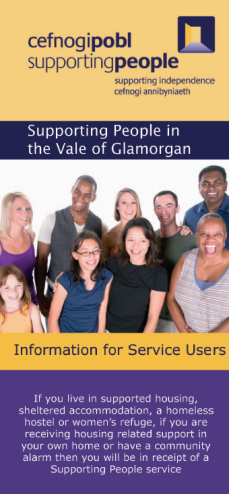 Caiff o leiaf 20% o’r defnyddwyr gwasanaeth presennol a blaenorol eu cyfweld yn rhan o bob adolygiad gwasanaeth (10% mewn gwasanaethau larwm). Mae posteri a thaflenni ar gael a chânt eu dosbarthu i ddefnyddwyr gwasanaeth er mwyn rhoi gwybod iddynt sut i gysylltu a rhoi adborth i’r Tîm Cefnogi Pobl, os ydynt yn dymuno gwneud hynny.Mae’r Tîm Cefnogi Pobl yn mynychu pob digwyddiad cyfranogi ar gyfer darparwyr cymorth, gyda stondin.  Defnyddir holiadur i gael adborth gan ddefnyddwyr gwasanaeth. Dosbarthir Cylchlythyr Cefnogi Pobl i’r holl ddefnyddwyr gwasanaeth. Mae holiadur ar gael ar-lein ar wefan Cyngor Bro Morgannwg i ddefnyddwyr gwasanaeth ei lenwi. Mae’n rhaid i ddarparwyr cymorth gyflwyno adroddiad Cyfranogiad Defnyddwyr Gwasanaeth sy’n rhoi manylion am sut y cesglir barn defnyddwyr gwasanaeth, yr effaith ar y gwasanaeth, a sut y rhoddir adborth i’r defnyddwyr gwasanaeth. Arolwg boddhad cleientiaid Atebion Tai i'w gwblhau i sicrhau bod cwsmeriaid yn parhau i fod wrth wraidd y gwasanaeth a bod eu gofal yn parhau i fod yn rhagorol. Datblygodd y Pwyllgor Cydweithredol Rhanbarthol hefyd Fframwaith Rhanbarthol yn ymwneud â Chyfranogiad Defnyddwyr Gwasanaeth ar ddechrau 2015, sydd wedi’i weithredu gan y Tîm Cefnogi Pobl.  Parhaodd y canfyddiadau i adlewyrchu'r sefyllfa a amlinellir uchod.Fodd bynnag, oherwydd y ffocws cynyddol ar ymgysylltiad defnyddwyr gwasanaethau â'r Rhaglen GCT a datblygiadau mewn technoleg ffurfiwyd Grŵp Gorchwyl a Gorffen Strategaeth Ymgysylltu â Defnyddwyr Gwasanaeth newydd yn 2018 gan y PCRh, a oedd yn cynnwys arweinwyr Cefnogi Pobl, y Cydlynydd Datblygu Rhanbarthol, cynrychiolwyr darparwyr a landlordiaid.  Cynhaliodd y grŵp hwn ddigwyddiad ymgynghori gyda defnyddwyr gwasanaeth a gynhaliwyd gan Cymorth Cymru ddiwedd 2018 a lywiodd y cyfeiriad ar gyfer y grŵp.  Mae'r grŵp wedi datblygu strategaeth i ymgysylltu â defnyddwyr gwasanaeth mewn amrywiaeth o ffyrdd yn seiliedig ar y wybodaeth a ddysgwyd ganddynt o'r digwyddiad hwn, gan gynnwys drwy ddefnyddio cyfryngau cymdeithasol, arolygon ar-lein a lleoliadau wyneb yn wyneb traddodiadol.  Datblygwyd arolwg a fydd yn cael ei ddefnyddio ar y wefan er mwyn rhoi modd arall i ddefnyddwyr gwasanaeth ddweud wrthym beth y maent am ei gael gan y gwasanaeth cymorth.  Eleni cynhaliwyd dau ddigwyddiad ymgynghori gennym.  Anelwyd un at reolwyr gwasanaethau a ariannwyd gan Cefnogi Pobl a rhanddeiliaid eraill.  Roedd y digwyddiad arall wedi'i anelu at staff rheng flaen a defnyddwyr gwasanaeth.  Roedd llawer o bobl yn bresennol yn y ddau ddigwyddiad a chawsom lawer o wybodaeth i ni ei defnyddio wrth ddatblygu gwasanaethau yn y dyfodol.  Y brif neges o'r digwyddiadau oedd bod angen mwy o wasanaethau cymorth "galw heibio" fel y gall defnyddwyr gwasanaeth gael cymorth ar yr adeg y mae ei angen arnynt.  Gofynnwyd hefyd sut yr hoffai pobl gael y math hwn o wasanaeth a ddarperir a beth fyddai'n gwella ein gwasanaethau galw heibio presennol yn eu barn nhw.   Helpodd y wybodaeth hon i lywio manyleb gwasanaeth y Siop Un Stop sy'n cael ei chomisiynu, y disgwylir iddi agor yng ngwanwyn 2020.  6. Asesiad o’r Effaith ar GydraddoldebMae Asesiad o'r Effaith ar Gydraddoldeb yn cael ei gynnal ar gyfer pob gwasanaeth newydd sy'n cael ei ddatblygu a cyn unrhyw newidiadau i'r gwasanaethau a ddarperir.  AtodiadauAtodiad A: Strategaeth Atal DigartrefeddAtodiad B: Cynllun Gweithredu Atal DigartrefeddAtodiad C: Data Angen a Chyflenwi a ddefnyddir ym Mhennod 3Canlyniad Blaenoriaeth 1 Galluogi pobl i gyfranogi, cymryd rhan yn eu cymunedau lleol a siapio gwasanaethau lleol.Bydd y rhaglen GCT yn cyfrannu at gyflawni’r canlyniadau canlynol: Mae pobl ym Mro Morgannwg wedi’u cysylltu â’u cymunedau lleol.Mae gan bobl wybodaeth am wasanaethau lleol y gallant eu defnyddio.Llai o allgau cymdeithasol.Mae pobl ym Mro Morgannwg yn teimlo eu bod yn gallu helpu i siapio’r gwasanaethau sy’n bwysig iddynt.Mae pobl yn gwybod sut i gyfrannu at y broses o siapio gwasanaethau sy’n bwysig iddynt.Cyflawnir y canlyniadau drwy: Weithio gyda defnyddwyr gwasanaeth i'w cysylltu â gwasanaethau lleol eraill y gallant barhau i’w defnyddio pan na fydd gwasanaethau Cymorth Tai yn cael eu darparu iddynt mwyach.Rhoi gwybodaeth i ddefnyddwyr gwasanaeth am y gwasanaethau sydd ar gael iddynt yn lleol.Sicrhau perthnasau gwaith effeithiol rhwng darparwyr GCT a gwasanaethau lleol eraill.Rhoi gwybod i ddefnyddwyr gwasanaeth am y ffyrdd y gallant helpu i ddylanwadu ar ddatblygiad gwasanaethau. Sicrhau bod yna amrywiaeth o opsiynau i bobl sy’n byw ym Mro Morgannwg i gyfrannu at y gwaith o ddatblygu gwasanaethau.Gweithio i wella cynhwysiant defnyddwyr gwasanaeth ym Mro Morgannwg. Ymgynghori â defnyddwyr gwasanaeth i bennu sut yr hoffai pobl sy’n byw ym Mro Morgannwg gael eu cynnwys yn y broses o siapio gwasanaethau.Annog pobl i fanteisio ar gyfleoedd gwirfoddoli lle y bo’n briodol.Canlyniad Blaenoriaeth 2 Lleihau tlodi ac anghydraddoldeb sy’n gysylltiedig ag amddifadedd.   Bydd y rhaglen GCT yn cyfrannu at gyflawni’r canlyniadau canlynol: Llai o bobl ym Mro Morgannwg yn byw mewn tlodi.Llai o anghydraddoldeb ar draws Bro Morgannwg.Llai o wahaniaeth rhwng cyrhaeddiad addysgol, lefelau sgiliau oedolion, incwm, lefelau troseddu ac amrywiaeth o ffactorau iechyd rhwng dwyrain a gorllewin Bro Morgannwg.Lleihau’r gwahaniaeth mewn disgwyliad oes rhwng preswylwyr yn yr ardaloedd mwyaf a lleiaf difreintiedig ar draws Bro Morgannwg.Cyflawnir y canlyniadau drwy: Weithio gyda phobl sy’n byw ym Mro Morgannwg i sicrhau bod incwm yn cael ei uchafu a bod pobl yn cael y cymorth ariannol y maent ganddynt hawl iddo.Gweithio gyda phreswylwyr Bro Morgannwg i’w cefnogi yn ôl i addysg, hyfforddiant a chyflogaeth.Gweithio gyda phreswylwyr Bro Morgannwg i sicrhau eu bod yn deall dewisiadau bywyd iach.Sicrhau bod pobl sy’n byw ym Mro Morgannwg yn defnyddio gwasanaethau iechyd yn briodol.Canlyniad Blaenoriaeth 3Mae plant sy’n byw ym Mro Morgannwg yn cael y dechrau gorau mewn bywydBydd y rhaglen GCT yn cyfrannu at gyflawni’r canlyniadau canlynol: Mae nifer y plant sy’n profi Profiadau Plentyndod Negyddol (PPNau) ym Mro Morgannwg yn lleihau.Mae rhieni’n deall sut mae eu hymddygiad yn effeithio ar les eu plant.Mae plant sy’n byw ym Mro Morgannwg yn fwy gwydn.   Cyflawnir y canlyniadau drwy: Wella ein dealltwriaeth o brofiadau plentyndod negyddol a’u heffaith ar gylch oes cyffredinol pobl.Gwella ein dealltwriaeth o sut y caiff gwydnwch ei ddatblygu.Gwella ein dealltwriaeth o ymddygiad niweidiol a sut gall hyn gael ei leihau.  Sicrhau bod defnyddwyr gwasanaeth yn gallu cael mynediad at gymorth ar gyfer problemau iechyd, problemau camddefnyddio sylweddau a phroblemau eraill sy’n cyfrannu at yr agenda PPNau.Perthynas waith agos rhwng y GCT a’r Grant Phlant a Chymunedau.    Canlyniad Blaenoriaeth 4Mae pobl sy’n byw ym Mro Morgannwg yn gwerthfawrogi ac yn gwella eu hamgylchedd. Bydd y rhaglen GCT yn cyfrannu at gyflawni’r canlyniadau canlynol: Mae pobl sy’n byw ym Mro Morgannwg yn gwerthfawrogi eu hamgylchedd.Mae pobl sy’n byw ym Mro Morgannwg yn deall sut gall eu gweithredoedd effeithio ar yr amgylchedd.Cyflawnir y canlyniadau drwy: Roi gwybodaeth i bobl sy’n byw ym Mro Morgannwg am effaith eu gweithredoedd ar yr amgylchedd.Annog pobl i ailgylchu a chyflawni gweithgareddau eraill sy’n gwella’r amgylchedd.  Rhoi gwybodaeth i bobl sy’n byw ym Mro Morgannwg am sut i ailgylchu, gwaredu gwastraff ac ati.Canlyniad Blaenoriaeth 1 Ymyrryd yn gynnar/atal er mwyn annog gwaith atal gwell sydd wedi ei dargedu’n well i leihau nifer yr aelwydydd sy’n dioddef o ddigartrefedd. Cyflawnir y canlyniadau drwy: Cydweithio rhwng y Rhaglen Cefnogi Pobl, y Tîm Atebion Tai a'r Gwasanaethau Rheoliadol a Rennir gan gynnwys sicrhau presenoldeb Atebion Tai ar bob Panel Porth Cefnogi Pobl.Mae cyn-denantiaeth yn gweithio gyda defnyddwyr gwasanaeth lle bo angen.Defnyddio'r Cwrs Paratoi Tenantiaeth ar gyfer cleientiaid cyn iddynt symud i lety annibynnol.  Canlyniad Blaenoriaeth 2Gwella mynediad i wasanaethau/gwybodaeth am y defnyddiwr gwasanaeth i’w helpu i ymdrin â’r rhesymau am ddigartrefedd a gwneud penderfyniadau gwybyddus ar yr ateb cywir i’w broblem tai.Cyflawnir y canlyniadau drwy: Cyflwyno Siop Un Stop ar gyfer Gwasanaethau Cymorth Tai, wedi'i ategu gan wasanaethau eraill sy'n gysylltiedig â thai. Gwerthuso amlygrwydd y mater ar y cyfryngau cymdeithasol ar hyn o bryd a nodi cyfleoedd yn y dyfodol.Hysbysebu gwasanaethau mewn mannau allweddol, megis y Ganolfan Byd Gwaith, meddygfeydd ac ati.Canlyniad Blaenoriaeth 3Sicrhau bod llety a chymorth addas ar gael drwy wneud defnydd mwy effeithiol o’r sector rhent preifat, a chyfeirio cleientiaid at Wasanaethau Cymorth Tai.   Cyflawnir y canlyniadau drwy: Parhad y Tîm Sector Rhent Preifat sydd wedi'i leoli o fewn Atebion Tai.Cyflwyno Un Pwynt Mynediad at Wasanaethau Cefnogi Pobl i sicrhau bod pobl yn cael eu blaenoriaethu’n briodol.  Cyflwyno gwasanaeth cymorth pwrpasol i bobl sy'n cael eu lletya drwy Dîm Tenantiaeth â Chymorth y Fro yn y sector rhent preifat.  Monitro Gwasanaethau GCT yn rheolaidd er mwyn sicrhau bod gwasanaethau'n cyflawni yn erbyn y canlyniadau gofynnol a'u bod yn parhau i fod yn strategol berthnasol.   Perthynas waith barhaus rhwng Cynllun Tenantiaeth â Chymorth y Fro (CTChF) ac Iechyd yr Amgylchedd i sicrhau bod yr holl eiddo a ddefnyddir gan y cynllun CTChF yn rhydd o Beryglon Categori 1.Parhau â'r gwaith rhwng y cynllun CTChF ac Iechyd yr Amgylchedd i orfodi'r gofynion a bennwyd gan Rhentu Doeth Cymru.  Canlyniad Blaenoriaeth 4Sicrhau bod gwasanaeth cyfannol a phenodol i’r cwsmer yn cael ei roi i ddefnyddwyr gwasanaeth.Cyflawnir y canlyniadau drwy: Adolygiadau rheolaidd o wasanaethau a ariennir gan y GCT.Ymgynghori â defnyddwyr gwasanaeth a staff rheng flaen.   Canlyniad Blaenoriaeth 5Gwella ansawdd y cyngor ar gyfer yr holl aelwydydd sydd mewn perygl o fod yn ddigartref, ynghyd â'r cyngor a'r wybodaeth ofynnol.Cyflawnir y canlyniadau drwy: Cynnal adolygiad a diweddaru’r wybodaeth a’r cyngor cysylltiedig sydd ar wefan y Cyngor ynglŷn â’r Gwasanaeth Atebion Tai.Creu rhestr o ddogfennau a dolenni ar y wefan ar y cyd â’r Tîm Cyfathrebu.Cynnal adolygiad o’r wybodaeth sydd ar gael ar hyn o bryd gan y Gwasanaeth Atebion Tai sy’n ymwneud â sefydliadau partner; newid/diweddaru’r wybodaeth bresennol a chreu rhestr o’r dogfennau a’r dolenni sydd angen eu huwchlwytho drwy gydlynu â phartneriaid perthnasol.Darparu cyfleoedd cysgodi i bartneriaid allweddol i sicrhau bod y cyngor a’r cymorth sy’n cael ei ddarparu yn gyson.